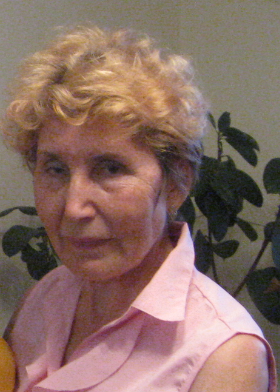 Основные сведения о научном руководителеФамилия ПОЛОВНЕВАИмя Светлана Отчество ИвановнаСтруктурное подразделение: кафедра автоматизации производственных процессовДолжность: доцент  Ученая степень: кандидат технических наукУченое звание:  доцент, 	Член- корр. Метрологической академии Область научных интересов, тематика собственного диссертационного исследованияИзучение закономерностей изменения удельной поверхности осадков промышленного разложения алюминатных растворов и угольных сорбентовПреподаваемые дисциплины Основные публикации (за последние 5 лет) DEVICE OF DEFINITION OF A SPECIFIC SURFACE OF DISPERSE AND POROUS MATERIALS, INNOVATIVE DEVELOPMENT TRENDS IN MODERN TECHNICAL SCIENCES: PROBLEMS AND PROSPECTS Research articles B&M Publishing San Francisco, California, USA, 2013.ОЦЕНКА РАСШИРЕННОЙ НЕОПРЕДЕЛЕННОСТИ РЕЗУЛЬТАТА ИЗМЕРЕНИЙ РАСХОДА ТЕПЛОНОСИТЕЛЕЙ-  Вестник ИрГТУ, №12(83), 2013.- С. 270-2743. THE SPECIFIC SURFACE OF THE SOLID PHASE AND THE DEVELOPMENT OF MEASURING DEVICES FOR ITS RAPID CONTROL. ИССЛЕДОВАНИЕ УДЕЛЬНОЙ ПОВЕРХНОСТИ ТВЕРДОЙ ФАЗЫ В ГИДРОМЕТАЛЛУРГИЧЕСКИХ ПРОЦЕССАХ И РАЗРАБОТКА ИЗМЕРИТЕЛЬНОГО УСТРОЙСТВА ДЛЯ ЕЁ ЭКСПРЕСС КОНТРОЛЯ. International Journal Of Applied And Fundamental Research. – 2014. – № 2 – 
www.science-sd.com/457-24709 (25.11.2014)4. ОПТИМИЗАЦИЯ ПАРАМЕТРОВ ИЗМЕРИТЕЛЬНОГО УСТРОЙСТВА УДЕЛЬНОЙ ПОВЕРХНОСТИ СОРБЕНТОВ И КАТАЛИЗАТОРОВ. - Южно-Сибирский научный ВЕСТНИК.- Барнаул, №2 (май) 2014, стр.38-415. УДЕЛЬНАЯ ПОВЕРХНОСТЬ АКТИВНЫХ УГЛЕЙ В ПРОЦЕССАХ ДЕСОРБЦИИ И РЕАКТИВАЦИИ. Научные труды РАЕ. Фундаментальные исследования – М.: 2015. № 2-6. С. 1187-11936. РАЗРАБОТКА СИСТЕМЫ ЦИФРОВОГО УПРАВЛЕНИЯ СОРБЦИОННЫМ АНАЛИЗАТОРОМИзвестия вузов. Прикладная химия и биотехнология. 2015. № 4 (15). С. 41-46.ИССЛЕДОВАНИЕ УДЕЛЬНОЙ ПОВЕРХНОСТИ УГОЛЬНОГО СОРБЕНТА ПРИ ИЗВЛЕЧЕНИИ ЗОЛОТА/ Вестник Иркутского государственного технического университета. 2015. № 12 (107). С. 236-241АДАПТАЦИЯ МЕТОДИКИ И ИССЛЕДОВАНИЕ УДЕЛЬНОЙ ПОВЕРХНОСТИ СОРБЕНТОВ/ Научные труды РАЕ. Фундаментальные исследования. М.: Изд-во РАЕ, 2016. № 10-3. С. 543-547.МЕТОДЫ И УСТРОЙСТВА ДЛЯ ИЗМЕРЕНИЯ УДЕЛЬНОЙ ПОВЕРХНОСТИ ДИСПЕРСНЫХ МАТЕРИАЛОВ/ Известия вузов. Прикладная химия и биотехнология. 2017. Т. 7. № 2 (21). С. 113-121.Инициатива глобального обслуживания средств автоматизации компании EMERSON и вопросы подготовки кадров /Перспективы развития технологии переработки углеводородных и минеральных ресурсов Материалы V Всероссийской научно-практической конференции с международным участием. 2015. С.101-103. Иркутск: Изд-во ИРНИТУ, 2016.-372 сИсследование удельной поверхности утяжелителей буровых растворов/ Сб. тезисов докладов 70-ой Международной молодежной научной конференции «Нефть и газ- 2016». С. 140, М: Изд-во РГУ нефти и газа (НИУ), 2016- С.64, 150с.Особенности метрологической экспертизы проектов/ Материалы VII Всероссийской научно-практической конференции с международным участием «Перспективы развития технологии переработки углеводородных и минеральных ресурсов» Иркутск: ИРНИТУ,  2017. С. 103-105, 220 с.Участие в конференциях, семинарах (за последние 5 лет)- Всероссийской научно-практической конференции с международным участием «Перспективы развития технологии переработки углеводородных и минеральных ресурсов», г. Иркутск, 2014…2018гг.- Всероссийской научно-практической конференции с международным участием «Повышение эффективности производства и использования энергии в условиях Сибири», г. Иркутск, 2017 г.- 111 –я Всероссийская молодёжная научно-техническая конференция газовой отрасли«Молодая нефть», г. Красноярск, 2016 г.Научные проекты- участие в комплексном проекте«Разработка и внедрение инновационной технологии комплексного извлечения благородных и цветных металлов из бедных и упорных золото-медьсодержащих руд месторождений Южного Урала», выполняемом в рамках Постановления правительства П-218;- руководство НИР «Исследование удельной поверхности измельченных минералов»;- участие в НИР комплексного проекта по созданию высокотехнологичного производства с участием российского высшего учебного заведения по теме: "Разработка комплексной ресурсосберегающей технологии и организация высокотехнологичного производства наноструктур на основе углерода и диоксида кремния для улучшения свойств строительных и конструкционных материалов", Шифр «2015-218-06-134»- руководство НИР по оказанию консультационных услуг в области метрологического обеспечения, измерений и поверки средств измерений №264/15.Другая информация (по желанию): Общественная деятельность: членство в редколлегиях научных сборниковЧленство в редколлегиях сборников материалов научно-практических конференций, оргкомитетах, жюри конкурсовГрамоты, благодарности, награды:  - Почетная грамота Минобрнауки РФ;- Благодарственное письмо Министра по физической культуре, спорту и молодёжной политике Иркутской области за вклад в развитие научной деятельности и работе с талантливой молодёжью Иркутской области;- Благодарственное письмо и. о. ректора ИРНИТУ за вклад в развитие научной деятельности и работе с талантливой молодёжью.Повышение квалификации- Курсы повышения квалификации при высшем учебном заявлении. "Разработка системы менеджмента качества. Внутренний аудит." – 2014 г.- Научная стажировка в Восточно-Сибирском ФГУП  «ВНИИФТРИ»- Факультет повышения квалификации Межотраслевого регионального центра повышения квалификации ипе5реподготшвки специалистов ФГБОУ ВО «ИРНИТУ». ДПО « Организция учебного процесса по основным профессиональным образовательным программам с использованием электронной информационно-образовательной среды (ЭИОС)»Наименование дисциплиныАнализаторы состава и качестваСредства технологических измеренийИнформационно-измерительные системыФизические основы преобразовательной техникиАвтоматизированные системы управления технологическими процессамиТехнические измерения и приборы